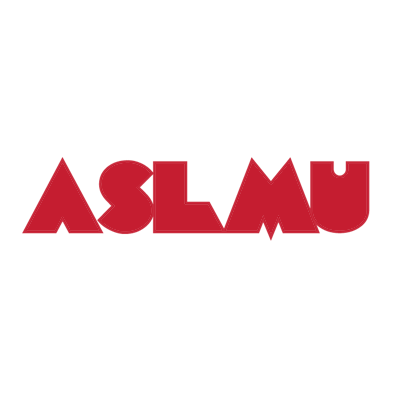 Associated Students of Loyola Marymount University Senate Meeting Agenda Wednesday, December 6, 201712:40 PM - Malone 112Preliminaries Call to Order  Quorum Check Approval of Minutes Agenda ChangesHearing of the Public Discussion ItemsSenator Porter’s StatementSolidarity Statement with SOCSpring 2018 EventsFusion Committee Follow UpNet Neutrality ResolutionNoise Amplification PolicyAction Items Vote on Student Leader Grade Credit ResolutionSenator Guillen’s Resolutions (Study Abroad expansion for marginalized students)Student ConcernsNew ConcernsValuesResolved Concerns Cabinet Updates Daniel JuarezOpen Forum and Announcements Meet with Del Santo if you have not yet.Adjournment 